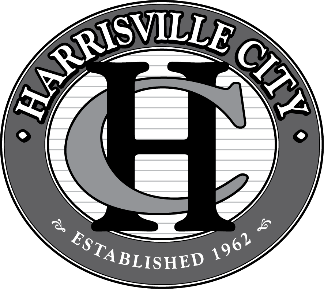 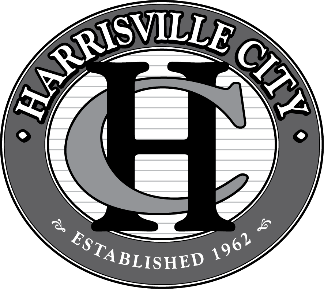 CITY COUNCIL AGENDA363 West Independence BlvdJune 9, 2020TO COMPLY WITH CDC RECOMMENDATIONSELECTRONIC PARTICIPATION IS RECOMMENDEDJoin Zoom Meetinghttps://us02web.zoom.us/j/89896592118?pwd=NWhCdVF1RlBMRzlKcGFERlFXS2tyZz09Meeting ID: 898 9659 2118Find your local number: https://us02web.zoom.us/u/keftaDfusd“In accordance with the Americans with Disabilities Act, the City of Harrisville will make reasonable accommodations for participation in the meeting.  Request for assistance can be made by contacting the City Recorder at 801-782-4100, providing at least three working days advance notice of the meeting.”7:00 P.M.	CITY COUNCIL MEETINGPresiding:  Mayor Michelle TaitMayor Pro Tem:  Steve Weiss	CALL TO ORDERPLEDGE OF ALLEGIANCE & OPENING CEREMONY [Council Member Jackson]BUSINESS ITEMSPUBLIC HEARING: Harrisville City Council will take comments for or against Harrisville Resolution 20-10; a resolution amending the city budget for FY2020 in accordance with UCA §10-6-127.PUBLIC HEARING: Harrisville City Council will take comments for or against Harrisville Resolution 20-11; a resolution adopting the final city budget for FY2021 in accordance with UCA §10-6-113.Discussion/possible action to adopt Harrisville Resolution 20-10; a resolution amending the city budget for FY2020 in accordance with UCA §10-6-127 [Bill Morris]Discussion/possible action to adopt Harrisville Resolution 20-11; a resolution adopting the final city budget for FY2021 in accordance with UCA §10-6-113 [Bill Morris]Discussion/possible action to approve 2020 Street Maintenance Projects. [Sean Lambert]Discussion on Parks and Recreation regulations and 2020 Splash Pad season. [Bryan Fife]PUBLIC COMMENTS - (3 minute maximum)MAYOR/COUNCIL FOLLOW-UP:CLOSED EXECUTIVE SESSION: Utah State Code §52-4-205(1)(a): The Council may consider a motion to enter into Closed Executive Session for the purpose of discussion of character, professional competence, or physical or mental health of individuals(s).ADJOURNDATE POSTED:	June 4, 2020			BY:	Jennie Knight, City RecorderI, Jennie Knight, certify that I am the City Recorder of Harrisville City, Utah, and that the foregoing City Council agenda was posted and can be viewed at City Hall, on the City’s website www.cityofharrisville.com, and at the Utah Public Notice Website at http://pmn.utah.gov. Notice of this meeting has also been duly provided as required by law.